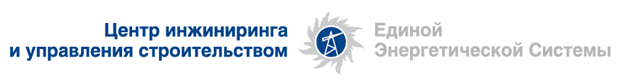 Уведомлениео внесении изменений в Извещение и Закупочную документацию по открытому запросу предложений Уважаемые Господа!В целях удовлетворения нужд Заказчика – филиала ОАО «ЦИУС ЕЭС»-ЦИУС Востока, данным уведомлением сообщаю о внесении изменений в Извещение и Закупочную документацию по открытому запросу предложений на право заключения Договора предоставления услуг международной и междугородной связи, читать в следующей редакции:п. 7 Извещения: 	Срок начала приема Заявок – «16» октября 2014 года; Срок окончания подачи Заявок - 16-00 (время местное) «06» ноября 2014 года.в п.2.1 Закупочной документации включен пункт: «Для оперативного решения вопросов в рамках действующего договора обращаться к _______________________ по телефону ______________ или электронной почте__________________.»в п.6.3. Технической части включен пункт: «Предоставление закрепленного менеджера, для оперативного решения вопросов в рамках действующего договора.»Прошу Вас учесть данную информацию при подготовке своих предложений.Уведомление о проведении Запроса предложений, опубликовано на официальном сайте (www.zakupki.gov.ru), на сайте ОАО «ЦИУС ЕЭС» (www.cius-ees.ru) от «16» октября 2014 г.Ответственный секретарьЗакупочной комиссии                                                                 Потаенко И.М.